OBIECTIVUL:  CONTRACT VJ – CL - 03,,REABILITAREA  STAŢIEI  DE  TRATARE  A  APEI  JIEŢ  ŞI  SISTEMELE  DE  CLORINARE  PENTRU  LOCALITAŢILE  LUPENI,  VULCAN  ŞI  ANINOASA’’OB. 01  DECANTOR  LAMELAR  - JIETOB. 01  DECANTOR  LAMELAR  - JIET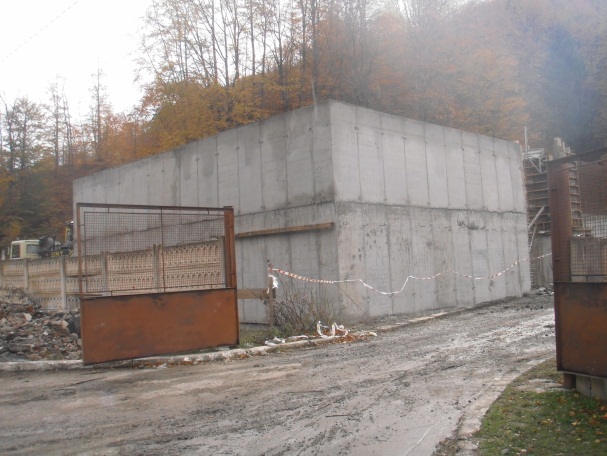 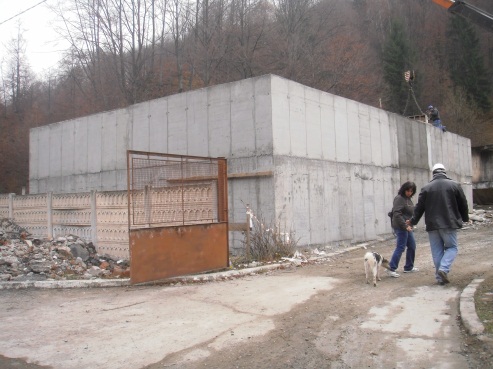 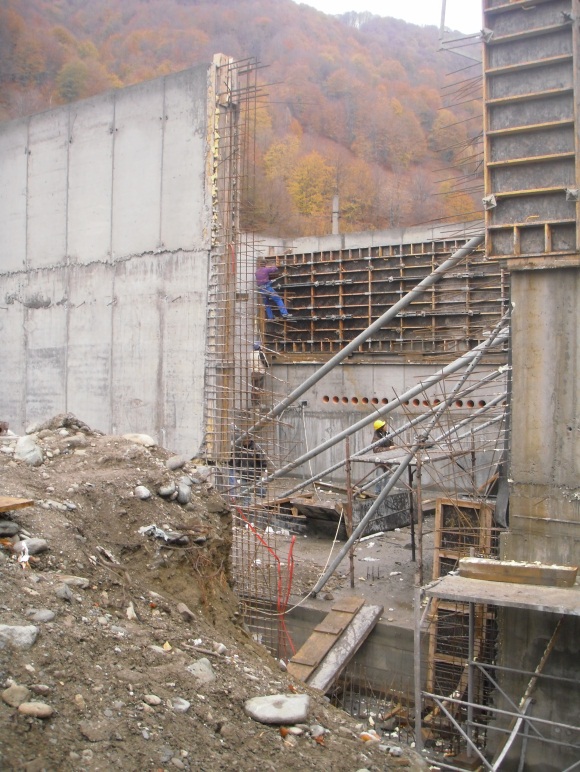 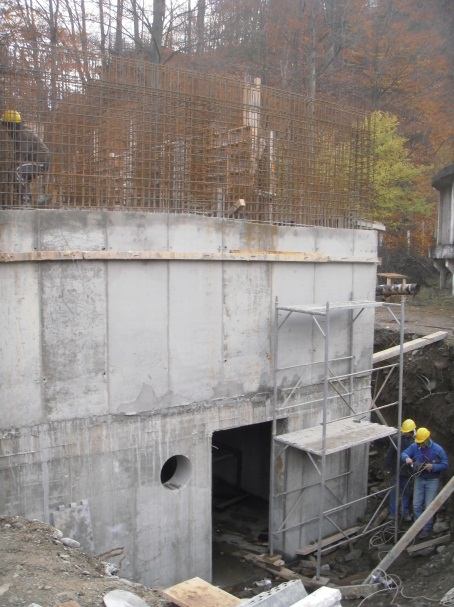 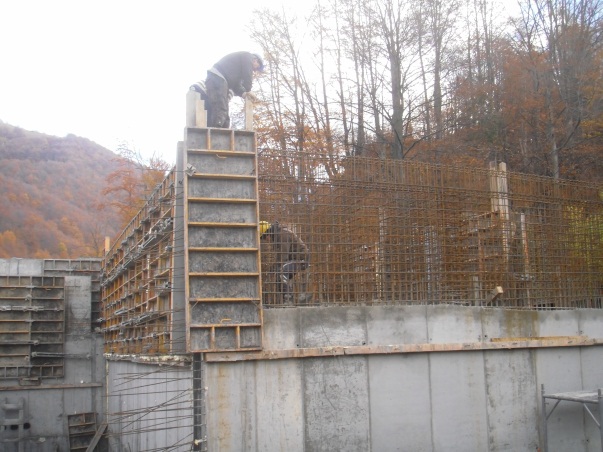 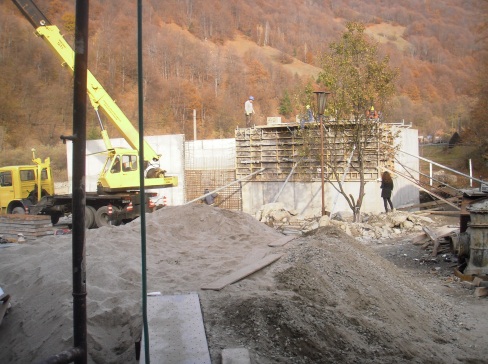 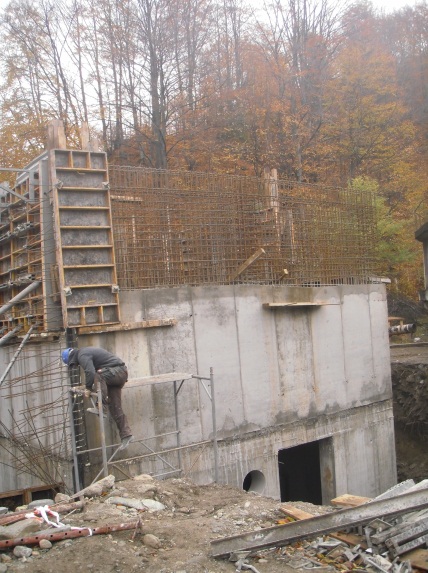 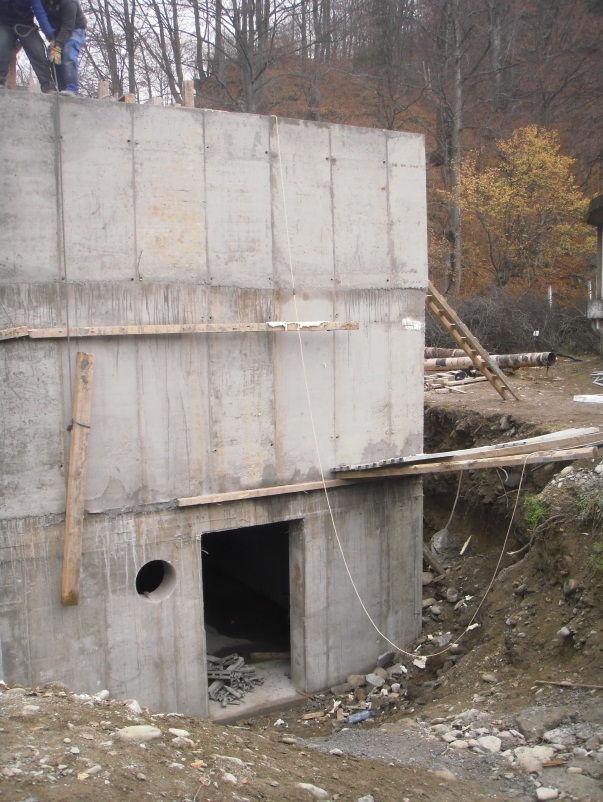 OB. 02  CONCENTRATOR  DE  NAMOL  -  JIETOB. 02  CONCENTRATOR  DE  NAMOL  -  JIET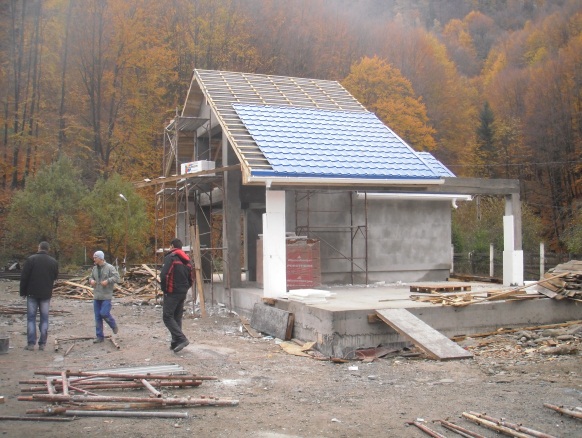 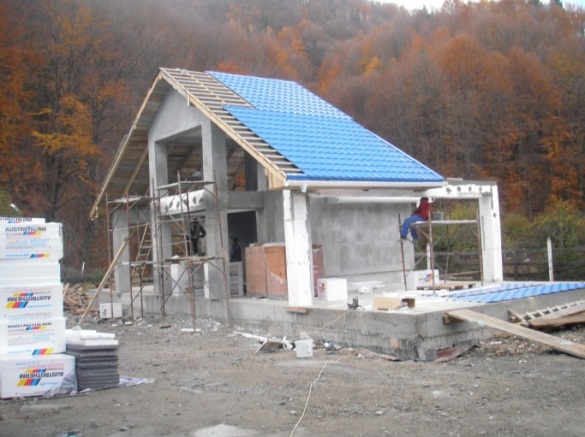 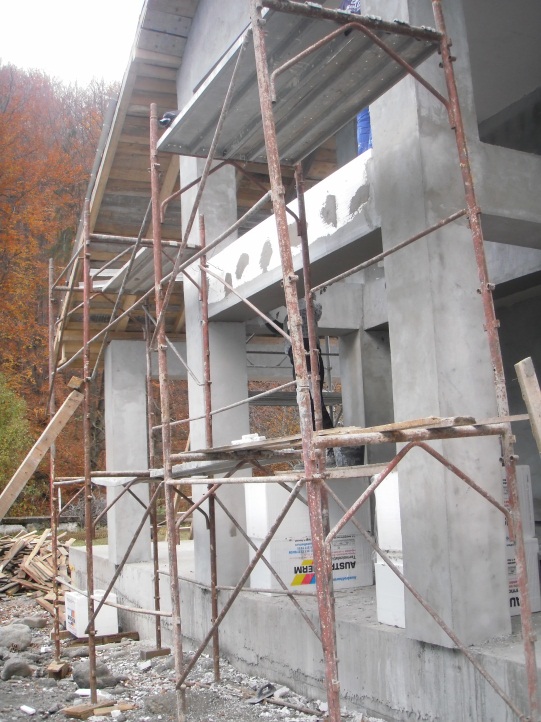 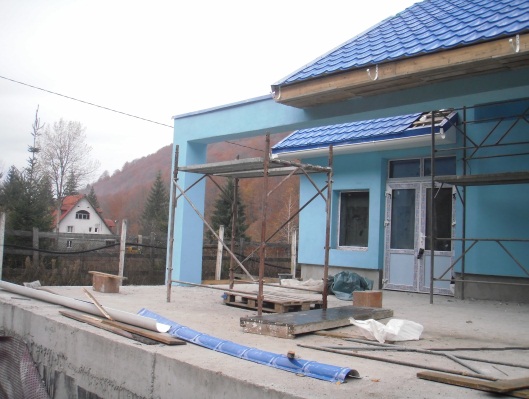 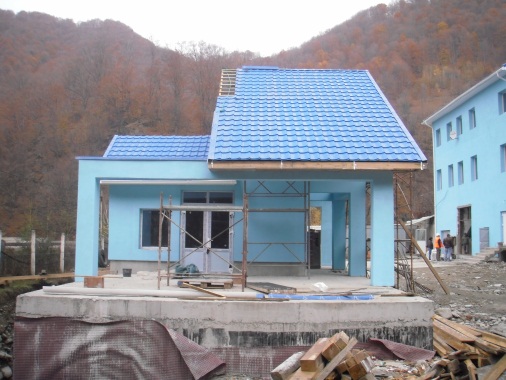 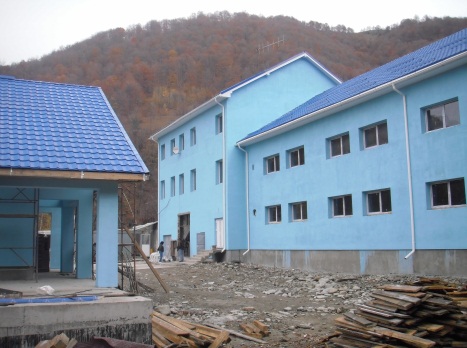 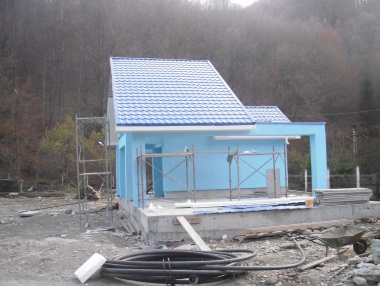 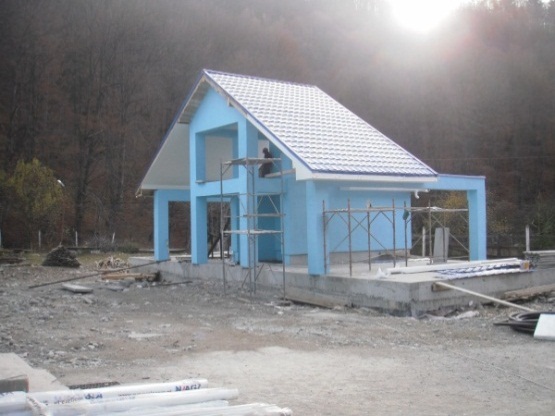 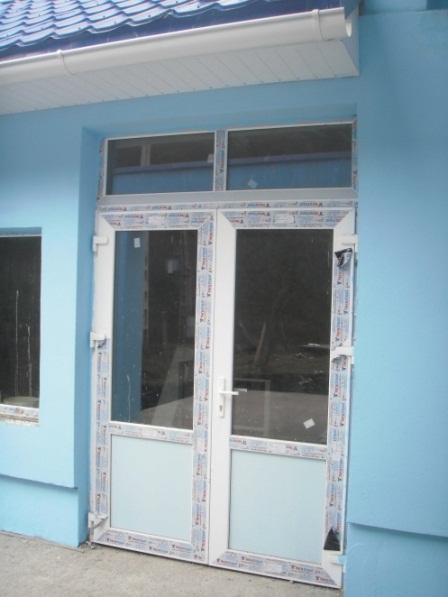 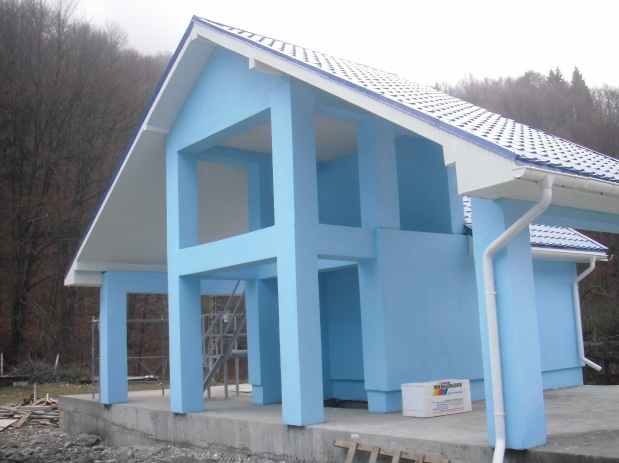 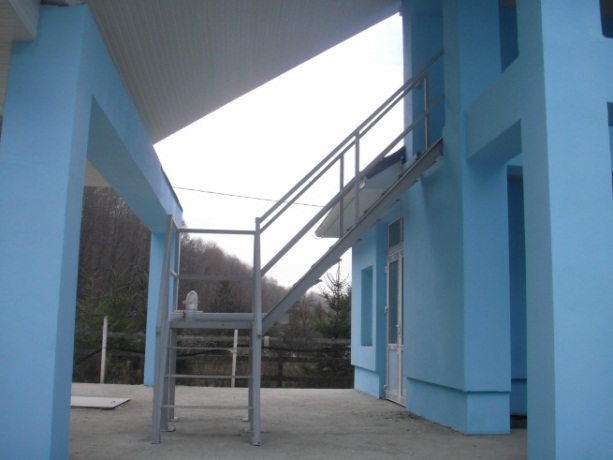 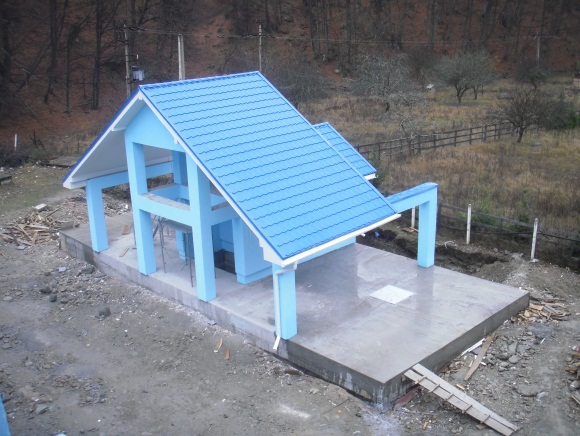 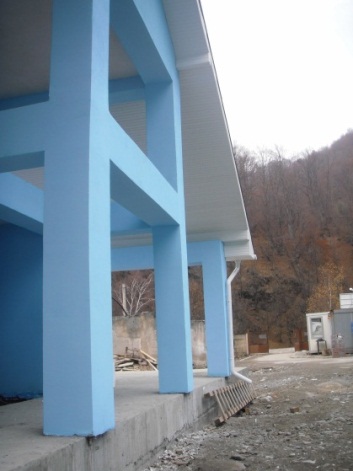 OB. 03  CLADIRE  ADMINISTRATIVA  SI  STATIE  DE  FILTREOB. 03  CLADIRE  ADMINISTRATIVA  SI  STATIE  DE  FILTRE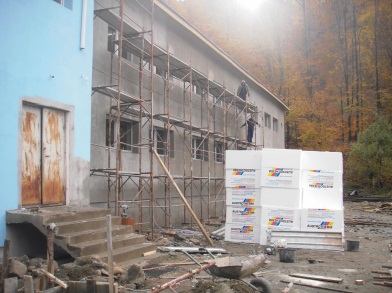 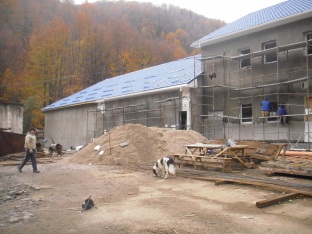 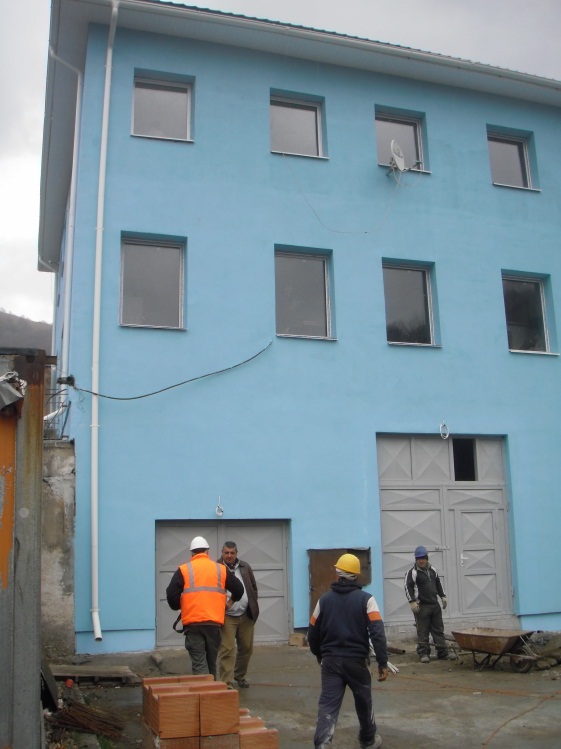 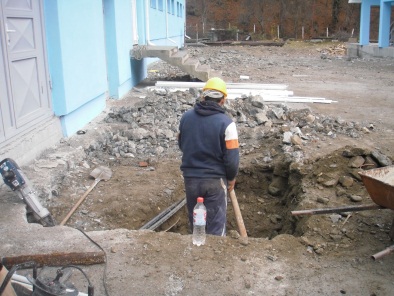 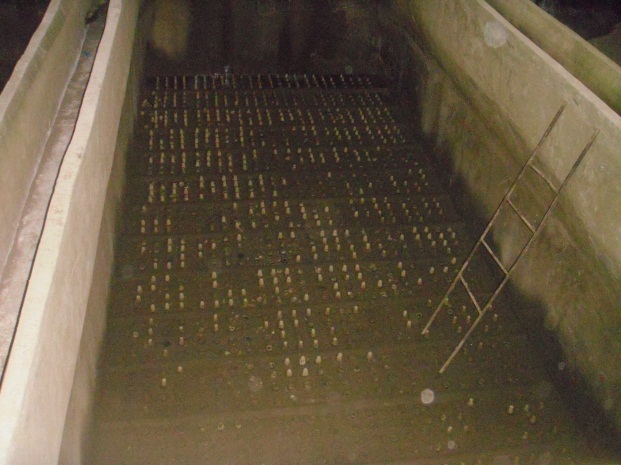 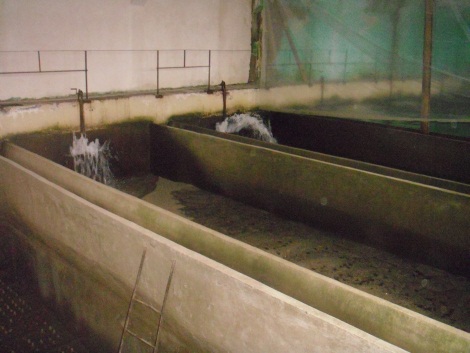 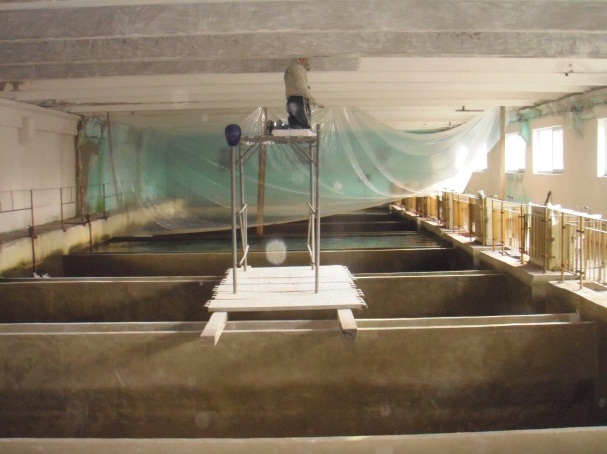 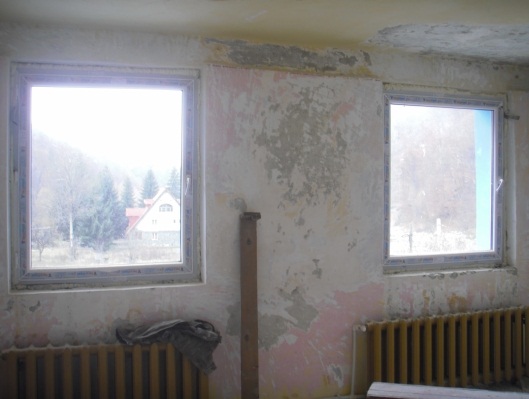 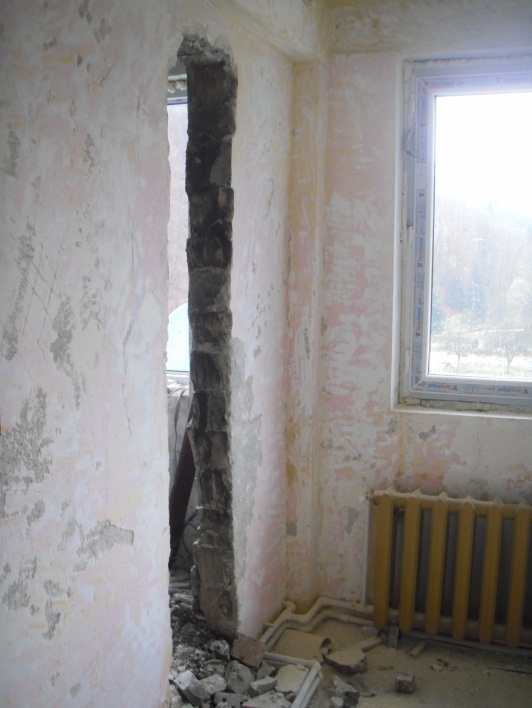 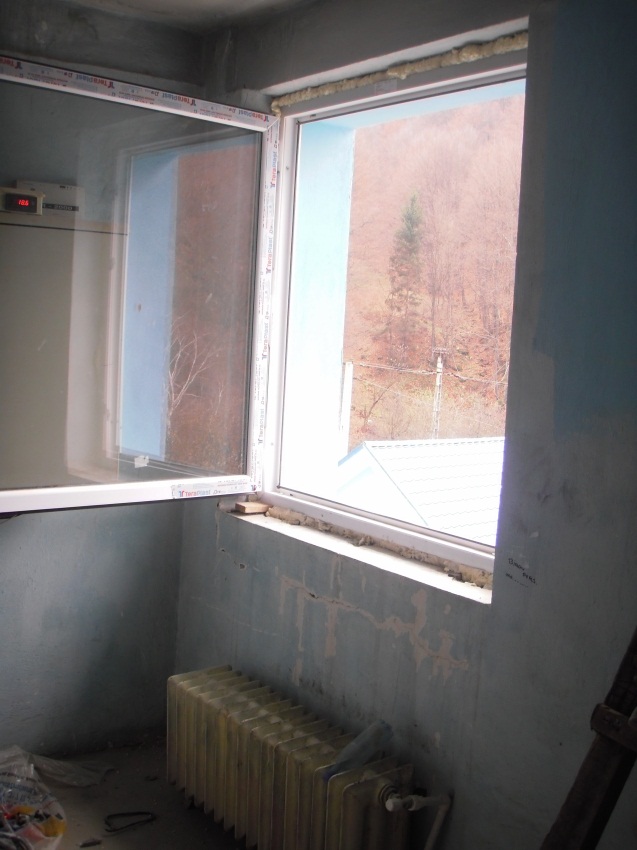 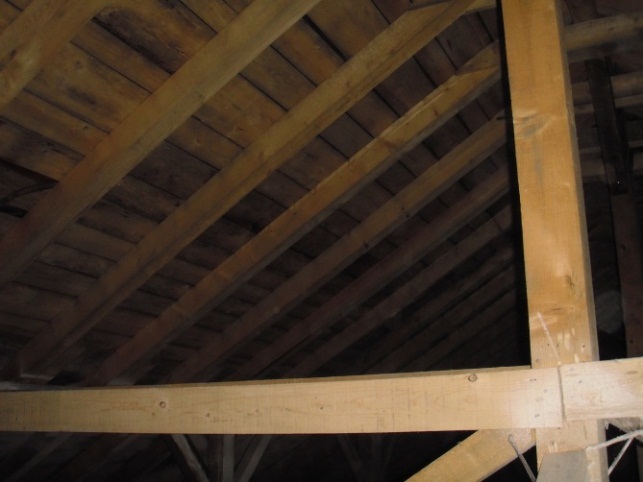 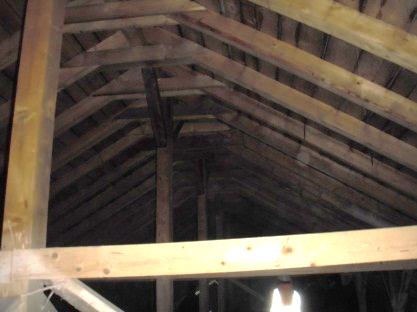 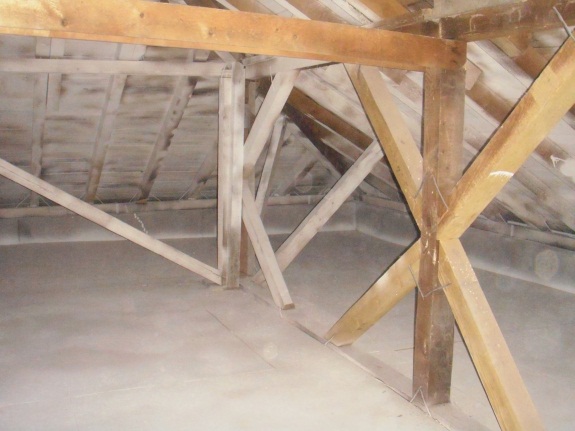 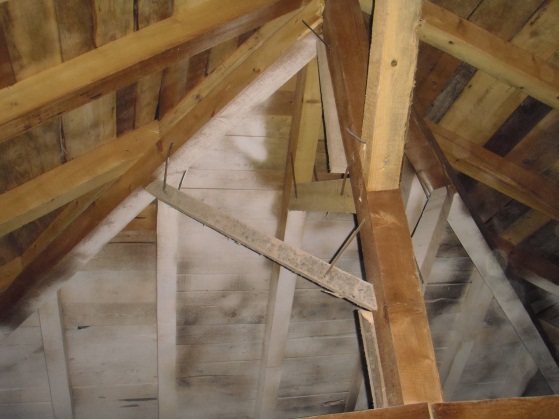 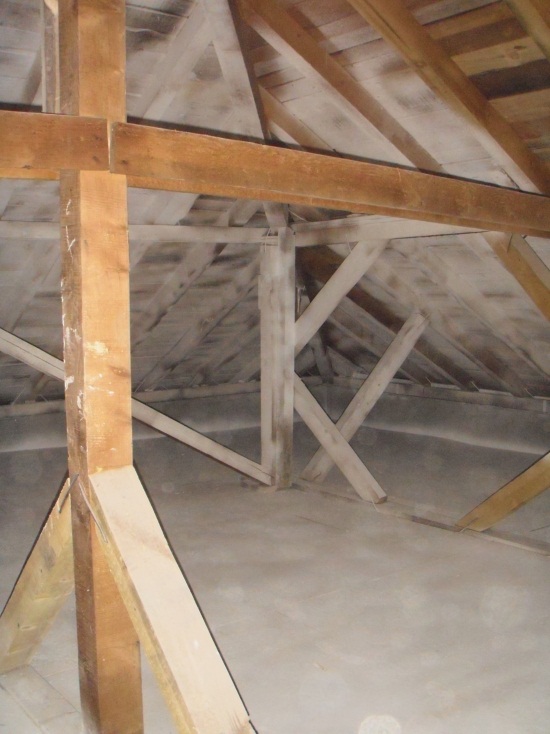 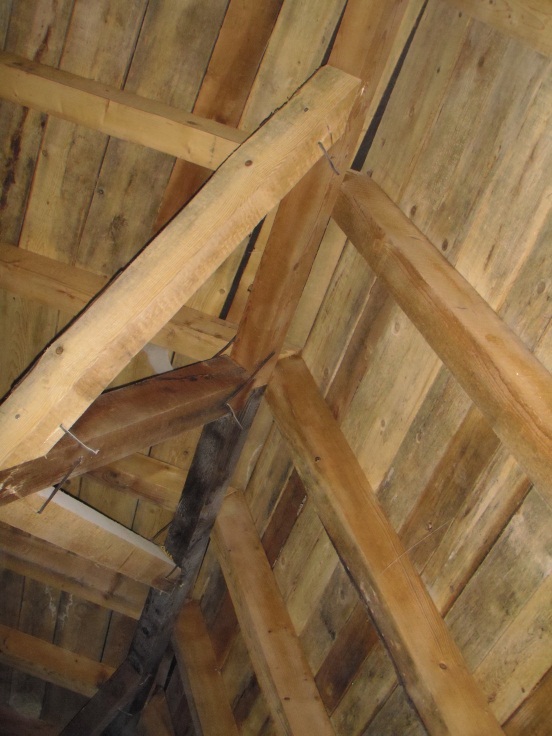 CLORINARECLORINARE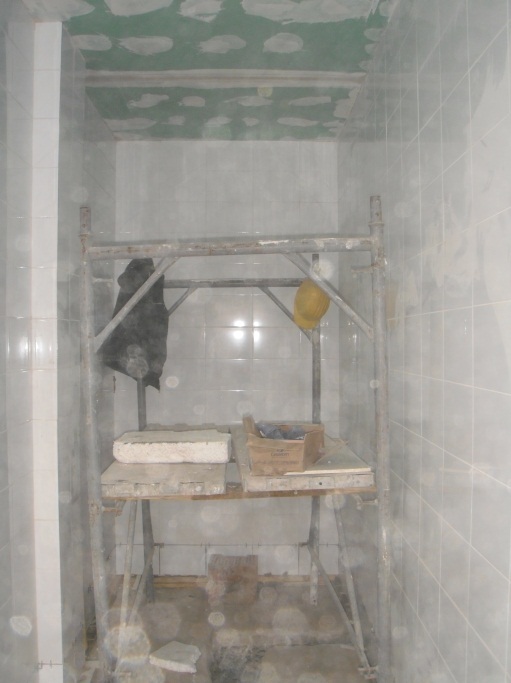 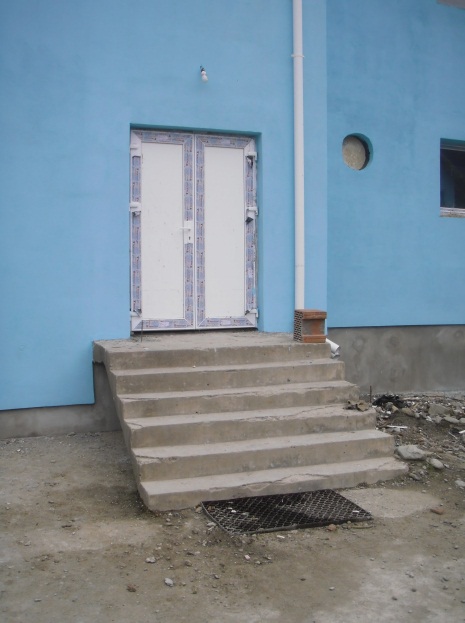 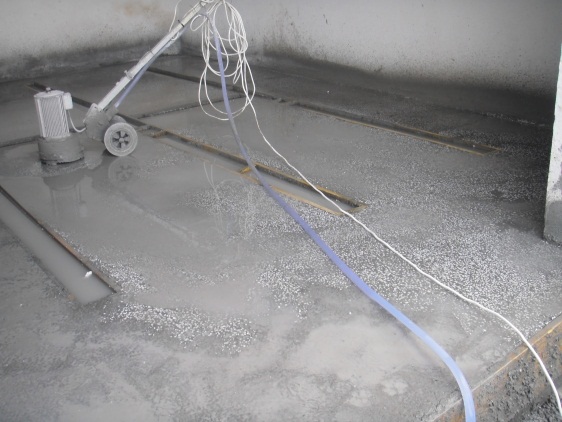 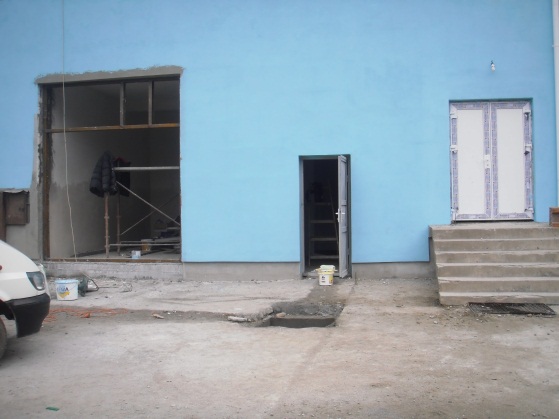 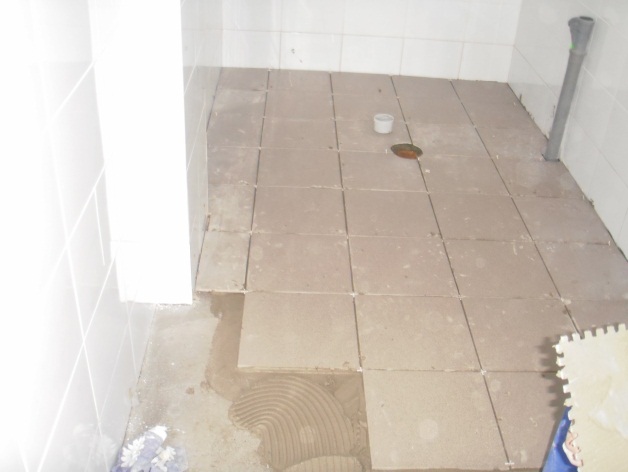 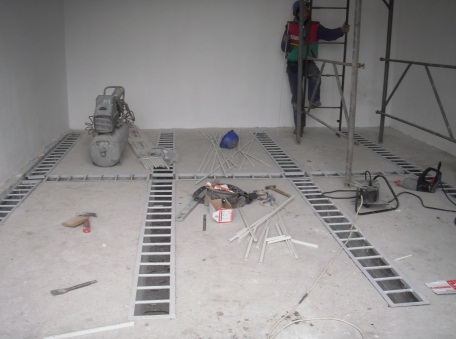 STATIE  CLORINARE  VULCANSTATIE  CLORINARE  VULCAN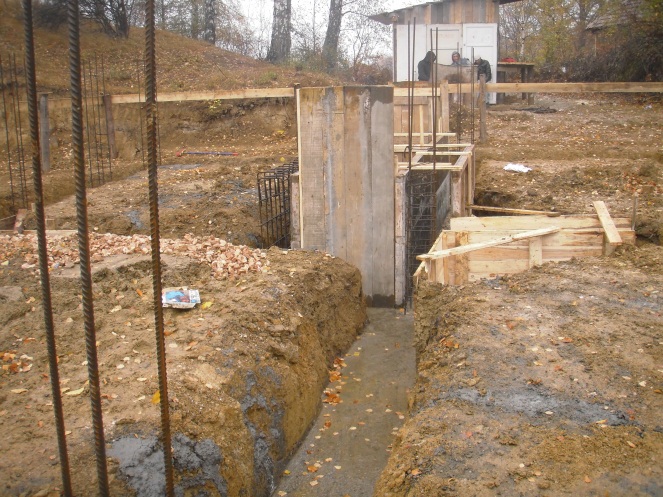 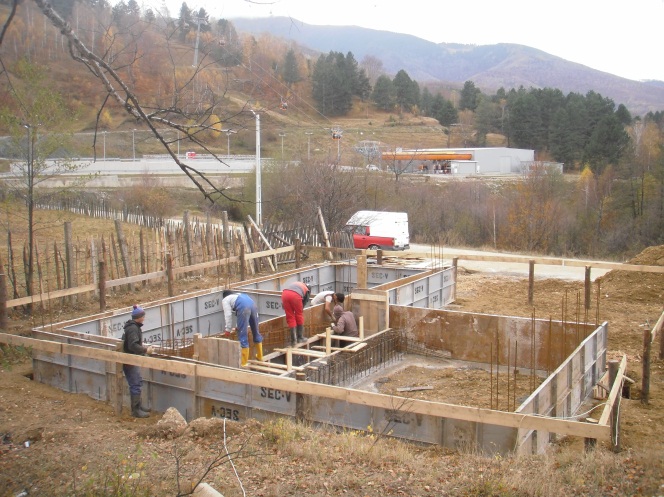 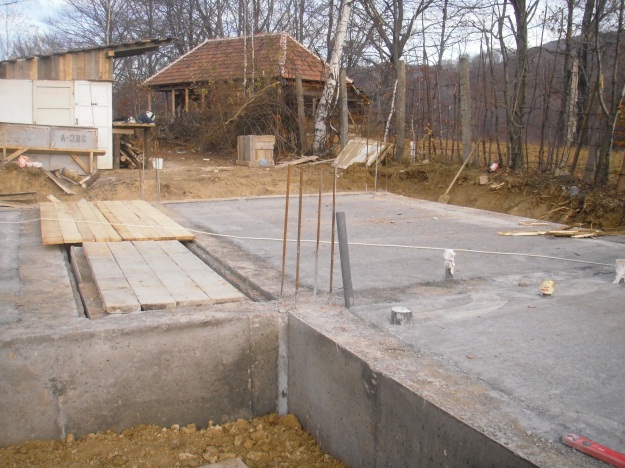 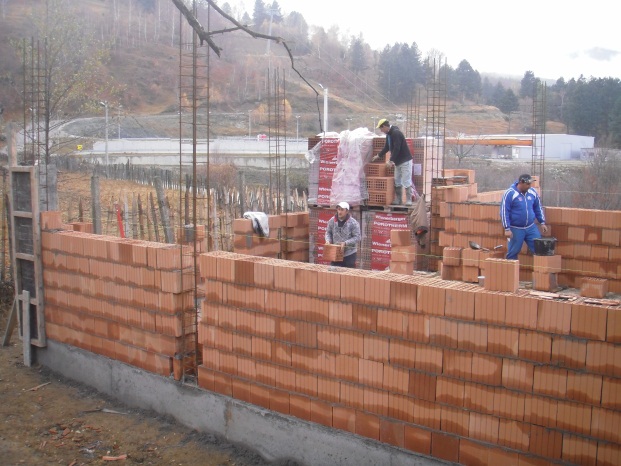 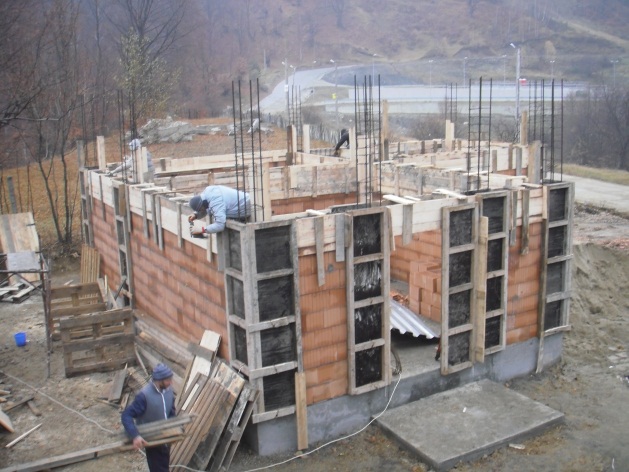 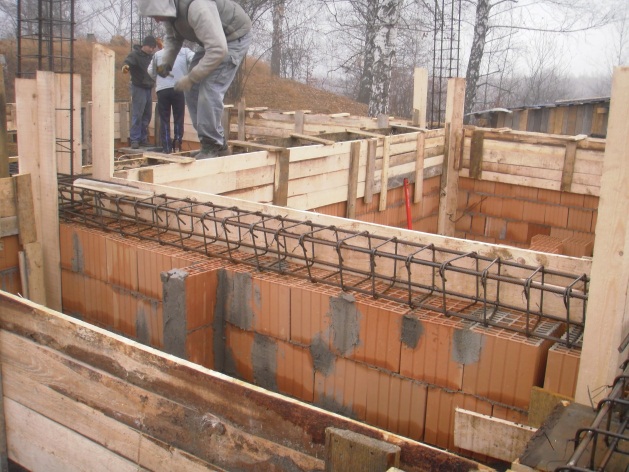 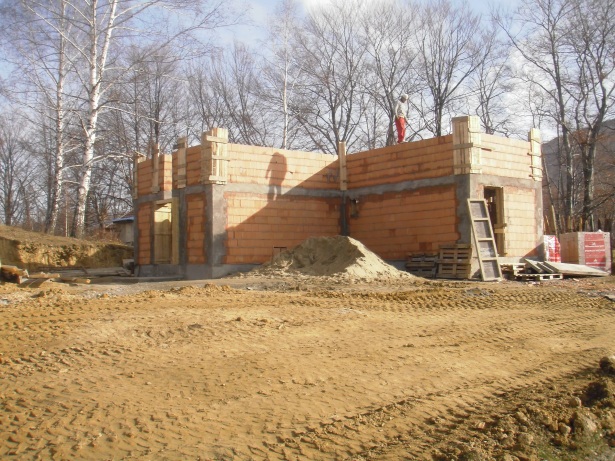 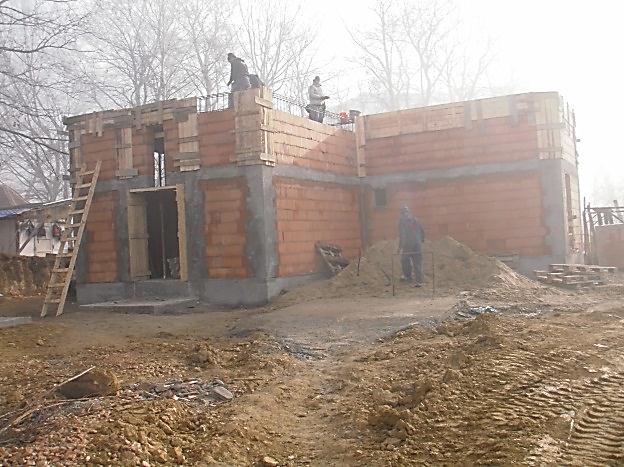 